Content of the Market ConsultationSolactive AG has decided to conduct a Market Consultation with regard to changing the Index Methodology of the following indices (the “Indices”):
Rationale for the Market ConsultationIn the last rebalancing of the index a company was dropped based on the existing market capitalization requirement (rule 2.1.5) of the index. Because of the changing market condition, the index rules are proving to be inadequate to yield a universe of sufficient size for the weighting mechanism described in rule 2.3 to be implemented correctly. The proposed changes aim at broadening the universe of the affected indices so that the weighting mechanism can be implemented as required by the methodology.Proposed Change to the Index GuidelineThe following Methodology changes are proposed in the following point of the Index Guideline (ordered in accordance with the numbering of the affected sections):2.1. Selection of the Index ComponentsOld Text:3. All United States data center REIT companies that are not components of the GPR 250 Index on a Selection DayNewText:3. All data center companies that are not components of the GPR 250 Index on a Selection Day
Old Text:4. Allocated to the Developed Markets on a selection dayNew Text:4. Listed in Developed or Emerging Countries as defined by Solactive Country Classification Framework
Old Text:5.Free Float Market Capitalization of at least USD 500,000,000 on a respective Selection Day New Text:5.Free Float Market Capitalization of (i) at least USD 250,000,000 on a respective Selection Day and (ii) at least USD 500,000,000 on any day within the last twenty-four months.Old Text:6.Average Daily Volume Traded in the last twelve months of at least 10,000 shares.New Text:6.Average Daily Volume Traded in the last twenty-four months of at least 10,000 shares.Old Text:N/ANew Text:Average Daily Value Traded in the last twenty-four months of at least USD 2,000,000. We would also appreciate your feedback on the proposed changes.Feedback on the proposed changesIf you would like to share your thoughts with Solactive, please use this consultation form and provide us with your personal details and those of your organization. Solactive is inviting all stakeholders and interested third parties to evaluate the proposed changes to the Methodology for the Indices and welcomes any feedback on how this may affect and/or improve their use of Solactive indices. Consultation ProcedureStakeholders and third parties who are interested in participating in this Market Consultation, are invited to respond until 2023-11-20.Subject to feedback received on this Market Consultation, the changes mentioned above are intended to become effective on 2023-12-04.Please send your feedback via email to marketconsultation@solactive.com, specifying “Market Consultation | SOLACTIVE GPR DATA & INFRASTRUCTURE REAL ESTATE INDEX | November 2023” as the subject of the email, or via postal mail to:	Solactive AGPlatz der Einheit 1 60327 Frankfurt am Main GermanyShould you have any additional questions regarding the consultative question in particular, please do not hesitate to contact us via above email address.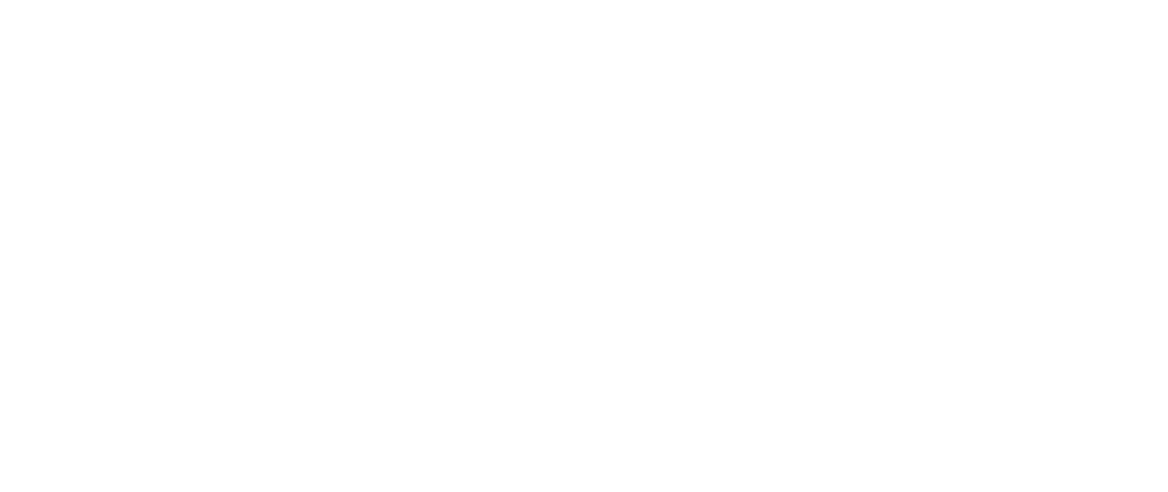 NameISINCurrencyTypeRICBBG tickerSolactive GPR Data & Infrastructure Real Estate Index PRDE000SL0GRB3USDPR*SGSRVRPRSGSRVRPR IndexSolactive GPR Data & Infrastructure Real Estate Index NTRDE000SL0GRA5USDNTR*SGSRVRNRSGSRVRNR IndexSolactive GPR Data & Infrastructure Real Estate Index GTRDE000SL0GRC1USDGTR*SGSRVRTRSGSRVRTR IndexNameFunctionOrganizationEmailPhoneConfidentiality (Y/N)